SECRETARÍA DE ESTADO DE 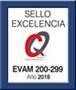 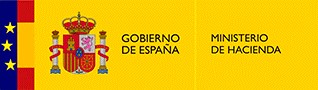 PRESUPUESTOS Y GASTOSDIRECCIÓN GENERAL DE COSTES DE2020PERSONAL Y PENSIONES PÚBLICASRETRIBUCIONES DEL PERSONAL FUNCIONARIO, HABER REGULADOR Y CUOTAS A LAS MUTUALIDADES DE FUNCIONARIOS Y DE DERECHOS PASIVOSReal Decreto-ley 2/2020, de 21 de enero de 2020, por el que se aprueban medidas urgentes en materia de retribuciones en el ámbito del sector público  (BOE 22 DE ENERO DE 2020)  1.394,40(*) Incluye 14 percepciones (**) Se mantienen a título personal las cuantías del C.D. del grupo E/Agrupaciones profesionales del EBEP (Art. 22 Uno G) de la LPGE 2018). No obstante, el C.D. del personal de este grupo que ingresó a partir de la entrada en vigor del Real Decreto-ley 8/2010 es el mismo que figura en la primera columna de C.D.CUANTÍAS DE LOS COMPLEMENTOS ESPECÍFICOS 2020Cuantía mensual	Cuantía paga 	Cuantía anual	Cuantía mensual	Cuantía paga 	Cuantía anual	adicional	adicional2.228,02   	2.228,02   	31.192,28   	588,05   	588,05   	8.232,70   	2.159,61   	2.159,61   	30.234,54   	587,34   	587,34   	8.222,76  	 2.022,85   	2.022,85   	28.319,90   	585,30   	585,30   	8.194,20  	 1.886,13   	1.886,13   	26.405,82   	584,11   	584,11   	8.177,54   	1.817,69   	1.817,69   	25.447,66   	563,07   	563,07   	7.882,98  	 1.726,51   	1.726,51   	24.171,14   	547,29   	547,29   	7.662,06   	1.635,34   	1.635,34   	22.894,76   	542,96   	542,96   	7.601,44   	1.521,37   	1.521,37   	21.299,18   	542,18   	542,18   	7.590,52   	1.423,99   	1.423,99   	19.935,86   	528,79   	528,79   	7.403,06   	1.384,94   	1.384,94   	19.389,16   	522,55   	522,55   	7.315,70   	1.355,60   	1.355,60   	18.978,40   	515,86   	515,86   	7.222,04   	1.250,11   	1.250,11   	17.501,54   	502,50   	502,50   	7.035,00   	1.218,81   	1.218,81   	17.063,34   	500,69   	500,69   	7.009,66   	1.127,67   	1.127,67   	15.787,38   	500,41   	500,41   	7.005,74   	1.126,32   	1.126,32   	15.768,48   	470,46   	470,46   	6.586,44  	 1.118,97   	1.118,97   	15.665,58   	462,48   	462,48   	6.474,72   	1.059,25   	1.059,25   	14.829,50   	462,47   	462,47   	6.474,58   	1.035,05   	1.035,05   	14.490,70   	452,09   	452,09   	6.329,26   	1.033,98   	1.033,98   	14.475,72   	447,18   	447,18   	6.260,52   	1.016,79   	1.016,79   	14.235,06   	428,61   	428,61   	6.000,54   	1.015,05   	1.015,05   	14.210,70   	427,99   	427,99   	5.991,86   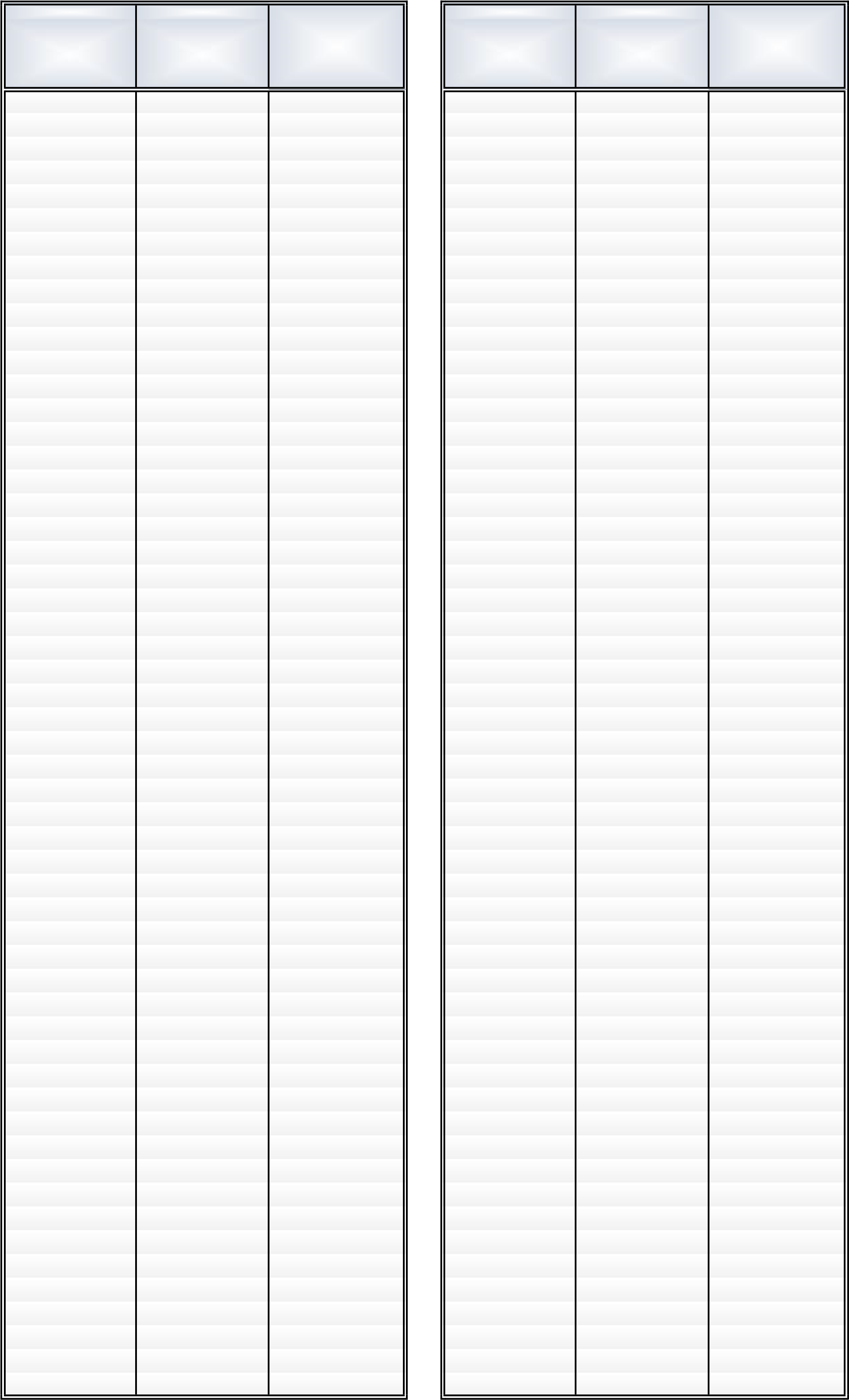 	1.007,86   	1.007,86  	 14.110,04   	427,59   	427,59  	 5.986,26   	971,86   	971,86   	13.606,04   	423,88   	423,88   	5.934,32   	940,92   	940,92   	13.172,88   	402,49   	402,49   	5.634,86   	925,89   	925,89   	12.962,46   	399,77   	399,77   	5.596,78   	913,68   	913,68   	12.791,52   	391,40   	391,40   	5.479,60   	912,31   	912,31   	12.772,34   	377,76   	377,76   	5.288,64   	910,82   	910,82   	12.751,48   	370,55   	370,55   	5.187,70   	910,46   	910,46   	12.746,44   	360,45   	360,45   	5.046,30   	904,85   	904,85   	12.667,90   	359,00   	359,00   	5.026,00   	867,15   	867,15   	12.140,10   	358,79   	358,79   	5.023,06   	857,01   	857,01   	11.998,14   	355,47   	355,47   	4.976,58   	850,42   	850,42   	11.905,88   	354,52   	354,52   	4.963,28   	831,48   	831,48   	11.640,72   	352,18   	352,18   	4.930,52   	820,17   	820,17   	11.482,38   	352,00   	352,00   	4.928,00   	819,06   	819,06   	11.466,84   	347,28   	347,28   	4.861,92   	812,59   	812,59   	11.376,26   	343,93   	343,93   	4.815,02   	798,84   	798,84   	11.183,76   	343,39   	343,39   	4.807,46   	796,88   	796,88   	11.156,32   	341,95   	341,95   	4.787,30   	773,56   	773,56   	10.829,84   	338,09   	338,09   	4.733,26   	756,93   	756,93   	10.597,02   	338,02   	338,02   	4.732,28   	741,94   	741,94   	10.387,16   	323,20   	323,20   	4.524,80   	695,35   	695,35   	9.734,90   	322,77   	322,77   	4.518,78   	692,33   	692,33   	9.692,62   	322,46   	322,46   	4.514,44   	686,38   	686,38   	9.609,32   	318,21   	318,21   	4.454,94   	675,23   	675,23   	9.453,22   	317,45   	317,45   	4.444,30   	668,63   	668,63   	9.360,82   	303,31   	303,31   	4.246,34   	633,44   	633,44   	8.868,16   	299,47   	299,47   	4.192,58   	628,65   	628,65   	8.801,10   	281,22   	281,22   	3.937,08   	622,60   	622,60   	8.716,40   	280,44   	280,44   	3.926,16   	609,65   	609,65   	8.535,10   	280,13   	280,13   	3.921,82   	601,66   	601,66   	8.423,24   	278,19   	278,19   	3.894,66   	598,27   	598,27   	8.375,78   	273,62   	273,62   	3.830,68   	596,85   	596,85   	8.355,90   	261,77   	261,77   	3.664,78   	593,28   	593,28   	8.305,92   	241,63   	241,63   	3.382,82   A1A1A2A2BBC1C1C2C2Agrup. Profesional E Agrup. Profesional E SUELDO  UN TRIENIO SUELDO  UN TRIENIO  SUELDO  UN TRIENIO  SUELDO  UN TRIENIO SUELDO  UN TRIENIO SUELDO UN TRIENIO      M E N S U A L1.203,5614.442,72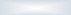 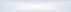 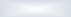 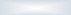 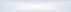 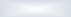 742,70742,7015.928,1246,32555,8428,5928,59613,021.040,6912.488,28759,00759,0014.006,2837,78453,3627,5427,54508,44909,7010.916,40786,25786,2512.488,9033,14397,6828,6628,66455,00781,399.376,68675,35675,3510.727,3828,59343,0824,6924,69392,46650,337.803,96644,40644,409.092,7619,46233,5219,2719,27272,06595,227.142,64595,22595,228.333,0814,65175,8014,6514,65205,10     A N U A L  (12 meses)1.203,5614.442,72742,70742,7015.928,1246,32555,8428,5928,59613,021.040,6912.488,28759,00759,0014.006,2837,78453,3627,5427,54508,44909,7010.916,40786,25786,2512.488,9033,14397,6828,6628,66455,00781,399.376,68675,35675,3510.727,3828,59343,0824,6924,69392,46650,337.803,96644,40644,409.092,7619,46233,5219,2719,27272,06595,227.142,64595,22595,228.333,0814,65175,8014,6514,65205,10     PAGA EXTRA JUNIO1.203,5614.442,72742,70742,7015.928,1246,32555,8428,5928,59613,021.040,6912.488,28759,00759,0014.006,2837,78453,3627,5427,54508,44909,7010.916,40786,25786,2512.488,9033,14397,6828,6628,66455,00781,399.376,68675,35675,3510.727,3828,59343,0824,6924,69392,46650,337.803,96644,40644,409.092,7619,46233,5219,2719,27272,06595,227.142,64595,22595,228.333,0814,65175,8014,6514,65205,10     PAGA EXTRA DICIEMBRE1.203,5614.442,72742,70742,7015.928,1246,32555,8428,5928,59613,021.040,6912.488,28759,00759,0014.006,2837,78453,3627,5427,54508,44909,7010.916,40786,25786,2512.488,9033,14397,6828,6628,66455,00781,399.376,68675,35675,3510.727,3828,59343,0824,6924,69392,46650,337.803,96644,40644,409.092,7619,46233,5219,2719,27272,06595,227.142,64595,22595,228.333,0814,65175,8014,6514,65205,10    T O T A L   A N U A L 1.203,5614.442,72742,70742,7015.928,1246,32555,8428,5928,59613,021.040,6912.488,28759,00759,0014.006,2837,78453,3627,5427,54508,44909,7010.916,40786,25786,2512.488,9033,14397,6828,6628,66455,00781,399.376,68675,35675,3510.727,3828,59343,0824,6924,69392,46650,337.803,96644,40644,409.092,7619,46233,5219,2719,27272,06595,227.142,64595,22595,228.333,0814,65175,8014,6514,65205,10COMPLEMENTO DE DESTINOCOMPLEMENTO DE DESTINOCOMPLEMENTO DE DESTINO   TOTAL  SUELDO  Y  COMPLEMENTO  DE  DESTINO   (Sin  Trienios)   TOTAL  SUELDO  Y  COMPLEMENTO  DE  DESTINO   (Sin  Trienios)   TOTAL  SUELDO  Y  COMPLEMENTO  DE  DESTINO   (Sin  Trienios)   TOTAL  SUELDO  Y  COMPLEMENTO  DE  DESTINO   (Sin  Trienios)   TOTAL  SUELDO  Y  COMPLEMENTO  DE  DESTINO   (Sin  Trienios)   TOTAL  SUELDO  Y  COMPLEMENTO  DE  DESTINO   (Sin  Trienios)   TOTAL  SUELDO  Y  COMPLEMENTO  DE  DESTINO   (Sin  Trienios)   TOTAL  SUELDO  Y  COMPLEMENTO  DE  DESTINO   (Sin  Trienios)   TOTAL  SUELDO  Y  COMPLEMENTO  DE  DESTINO   (Sin  Trienios)   TOTAL  SUELDO  Y  COMPLEMENTO  DE  DESTINO   (Sin  Trienios)   TOTAL  SUELDO  Y  COMPLEMENTO  DE  DESTINO   (Sin  Trienios)   TOTAL  SUELDO  Y  COMPLEMENTO  DE  DESTINO   (Sin  Trienios) NIVELMESAÑO (*)  	MES  	AÑO  	MES  	AÑO  	MES  	AÑO  	MES  	AÑO  	MES  	AÑO  	MES  (**) 	AÑO  (**)	MES  	AÑO  	MES  	AÑO  	MES  	AÑO  	MES  	AÑO  	MES  	AÑO  	MES  (**) 	AÑO  (**)	MES  	AÑO  	MES  	AÑO  	MES  	AÑO  	MES  	AÑO  	MES  	AÑO  	MES  (**) 	AÑO  (**)	MES  	AÑO  	MES  	AÑO  	MES  	AÑO  	MES  	AÑO  	MES  	AÑO  	MES  (**) 	AÑO  (**)	MES  	AÑO  	MES  	AÑO  	MES  	AÑO  	MES  	AÑO  	MES  	AÑO  	MES  (**) 	AÑO  (**)	MES  	AÑO  	MES  	AÑO  	MES  	AÑO  	MES  	AÑO  	MES  	AÑO  	MES  (**) 	AÑO  (**)	MES  	AÑO  	MES  	AÑO  	MES  	AÑO  	MES  	AÑO  	MES  	AÑO  	MES  (**) 	AÑO  (**)	MES  	AÑO  	MES  	AÑO  	MES  	AÑO  	MES  	AÑO  	MES  	AÑO  	MES  (**) 	AÑO  (**)	MES  	AÑO  	MES  	AÑO  	MES  	AÑO  	MES  	AÑO  	MES  	AÑO  	MES  (**) 	AÑO  (**)	MES  	AÑO  	MES  	AÑO  	MES  	AÑO  	MES  	AÑO  	MES  	AÑO  	MES  (**) 	AÑO  (**)	MES  	AÑO  	MES  	AÑO  	MES  	AÑO  	MES  	AÑO  	MES  	AÑO  	MES  (**) 	AÑO  (**)	MES  	AÑO  	MES  	AÑO  	MES  	AÑO  	MES  	AÑO  	MES  	AÑO  	MES  (**) 	AÑO  (**)301.051,3114.718,342.254,87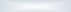 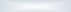 2.146,532.106,912.067,221.961,2830.646,4629.129,7028.575,0228.019,3626.536,202.092,0028.724,621.961,0127.207,241.832,7025.445,721.701,6423.811,101.690,7823.670,9229942,9713.201,582.254,872.146,532.106,912.067,221.961,2830.646,4629.129,7028.575,0228.019,3626.536,201.983,6627.207,861.852,6725.690,481.724,3623.928,961.593,3022.294,341.577,8922.090,4628903,3512.646,902.254,872.146,532.106,912.067,221.961,2830.646,4629.129,7028.575,0228.019,3626.536,201.944,0426.653,181.813,0525.135,801.684,7423.374,281.553,6821.739,661.536,6021.512,4027863,6612.091,242.254,872.146,532.106,912.067,221.961,2830.646,4629.129,7028.575,0228.019,3626.536,201.904,3526.097,521.773,3624.580,141.645,0522.818,621.513,9921.184,001.495,2620.933,642.254,872.146,532.106,912.067,221.961,2830.646,4629.129,7028.575,0228.019,3626.536,201.798,4124.614,3626757,7210.608,082.254,872.146,532.106,912.067,221.961,2830.646,4629.129,7028.575,0228.019,3626.536,201.798,4124.614,361.667,4223.096,981.539,1121.335,461.408,0519.700,841.384,8319.387,6225672,269.411,641.875,821.836,161.796,551.756,8625.339,7624.784,5224.229,9823.674,321.712,951.673,291.633,681.593,991.554,4023.417,9222.862,6822.308,1421.752,4821.198,221.581,9621.900,541.453,6520.139,021.322,5918.504,401.295,7918.141,0624632,608.856,401.875,821.836,161.796,551.756,8625.339,7624.784,5224.229,9823.674,321.712,951.673,291.633,681.593,991.554,4023.417,9222.862,6822.308,1421.752,4821.198,221.542,3021.345,301.413,9919.583,781.282,9317.949,161.254,4617.562,4423592,998.301,861.875,821.836,161.796,551.756,8625.339,7624.784,5224.229,9823.674,321.712,951.673,291.633,681.593,991.554,4023.417,9222.862,6822.308,1421.752,4821.198,221.502,6920.790,761.374,3819.029,241.243,3217.394,621.213,1716.984,38221.875,821.836,161.796,551.756,8625.339,7624.784,5224.229,9823.674,321.712,951.673,291.633,681.593,991.554,4023.417,9222.862,6822.308,1421.752,4821.198,221.334,691.295,1018.473,5817.919,32553,307.746,201.875,821.836,161.796,551.756,8625.339,7624.784,5224.229,9823.674,321.712,951.673,291.633,681.593,991.554,4023.417,9222.862,6822.308,1421.752,4821.198,221.463,0020.235,101.334,691.295,1018.473,5817.919,321.203,6316.838,961.171,8116.405,3421513,717.191,941.717,2723.120,061.712,951.673,291.633,681.593,991.554,4023.417,9222.862,6822.308,1421.752,4821.198,221.423,4119.680,841.334,691.295,1018.473,5817.919,321.164,0416.284,701.130,5615.827,8420477,196.680,661.680,7522.608,781.517,881.493,521.469,1520.686,9420.345,9020.004,721.386,8919.169,561.258,581.234,221.209,851.185,471.161,1617.408,0417.067,0016.725,8216.384,5016.044,161.127,5215.773,421.092,5115.295,1419452,836.339,621.656,3922.267,741.517,881.493,521.469,1520.686,9420.345,9020.004,721.362,5318.828,521.258,581.234,221.209,851.185,471.161,1617.408,0417.067,0016.725,8216.384,5016.044,161.103,1615.432,381.067,1114.939,54181.517,881.493,521.469,1520.686,9420.345,9020.004,721.258,581.234,221.209,851.185,471.161,1617.408,0417.067,0016.725,8216.384,5016.044,161.078,791.054,411.030,1015.091,2014.749,8814.409,54428,465.998,441.632,0221.926,561.517,881.493,521.469,1520.686,9420.345,9020.004,721.338,1618.487,341.258,581.234,221.209,851.185,471.161,1617.408,0417.067,0016.725,8216.384,5016.044,161.078,791.054,411.030,1015.091,2014.749,8814.409,541.041,7014.583,8017404,085.657,121.607,6421.585,241.444,7719.663,401.313,7818.146,021.258,581.234,221.209,851.185,471.161,1617.408,0417.067,0016.725,8216.384,5016.044,161.078,791.054,411.030,1015.091,2014.749,8814.409,541.016,3114.228,3416379,775.316,781.583,3321.244,901.420,4619.323,061.289,4717.805,681.258,581.234,221.209,851.185,471.161,1617.408,0417.067,0016.725,8216.384,5016.044,161.078,791.054,411.030,1015.091,2014.749,8814.409,54990,9613.873,4415355,364.975,041.558,9220.903,161.396,0518.981,321.265,0617.463,941.136,7515.702,421.005,69 981,3714.067,80 13.727,32965,5613.517,84141.005,69 981,3714.067,80 13.727,32940,19914,7613.162,6612.806,64331,044.634,561.534,6020.562,681.371,7318.640,841.240,7417.123,461.112,4315.361,941.005,69 981,3714.067,80 13.727,32940,19914,7613.162,6612.806,6413306,644.292,961.510,2020.221,081.347,3318.299,241.216,3416.781,861.088,0315.020,34956,9713.385,72940,19914,7613.162,6612.806,6412282,263.951,641.485,8219.879,761.322,9517.957,921.191,9616.440,541.063,6514.679,02932,5913.044,40889,3612.451,0411257,883.610,321.461,4419.538,441.298,5717.616,601.167,5816.099,221.039,2714.337,70908,2112.703,08863,9712.095,5810233,553.269,701.437,1119.197,821.274,2417.275,981.143,2515.758,601.014,9413.997,08883,8812.362,46838,6211.740,689221,393.099,461.424,9519.027,581.262,0817.105,741.131,0915.588,361.002,7813.826,84871,7212.192,22825,9311.563,028209,172.928,381.412,7318.856,501.249,8616.934,661.118,8715.417,28990,5613.655,76859,5012.021,14813,2011.384,807197,002.758,001.400,5618.686,121.237,6916.764,281.106,7015.246,90978,3913.485,38847,3311.850,76800,5211.207,286184,812.587,341.388,3718.515,461.225,5016.593,621.094,5115.076,24966,2013.314,72835,1411.680,10787,8211.029,485172,632.416,821.376,1918.344,941.213,3216.423,101.082,3314.905,72954,0213.144,20822,9611.509,58775,1210.851,684154,362.161,041.357,9218.089,161.195,0516.167,321.064,0614.649,94935,7512.888,42804,6911.253,80756,0810.585,123136,121.905,681.339,6817.833,801.176,8115.911,961.045,8214.394,58917,5112.633,06786,4510.998,44737,1010.319,402117,861.650,041.321,4217.578,161.158,5515.656,321.027,5614.138,94899,2512.377,42768,1910.742,80718,0410.052,56199,60	1.303,16	17.322,52	1.303,16	17.322,52	1.140,29	15.400,68	1.140,29	15.400,68	1.009,30	13.883,30	1.009,30	13.883,30	880,99	12.121,78	880,99	12.121,78	749,93	10.487,16	749,93	10.487,16	699,01	9.786,14	699,01	9.786,14HABER REGULADOR A EFECTOS DE COTIZACIONES 40.586,4931.942,5927.970,9124.532,4519.409,2416.547,91Cuota Derechos PasivosCuota Mutualidades Funcionarios	111,90	1.566,60	48,99	685,86	88,07	1.232,98	38,56	539,84	77,12	1.079,68	33,76	472,64	67,64	946,96	29,61	414,54	53,51	749,14	23,43	328,02	45,62	638,68	19,98	279,72 HABER REGULADOR A EFECTOS DE PENSIONES 42.184,0233.199,8829.071,8825.498,0820.173,2017.199,27